Inglés Primer AñoTercera entrega (2°parte)Alumnos, realicen las  actividades a partir de la página siguiente. Pueden utilizar un diccionario Español- Inglés. Si no tienen diccionario en casa, pueden usar uno online. Google traductor no es recomendable. Les doy otras opciones:https://www.collinsdictionary.com/es/traductorhttps://www.linguee.es/https://dictionary.cambridge.org/es/diccionario/ingles-espanol/https://www.wordreference.com/es/en/translation.asListening comprehension.Listen to track 5 and do exercise 1.Escuchen la pista 5 y hagan el ejercicio 1.Listen to track 5 and do exercise 2.Escuchen la pista 5 y hagan el ejercicio 2.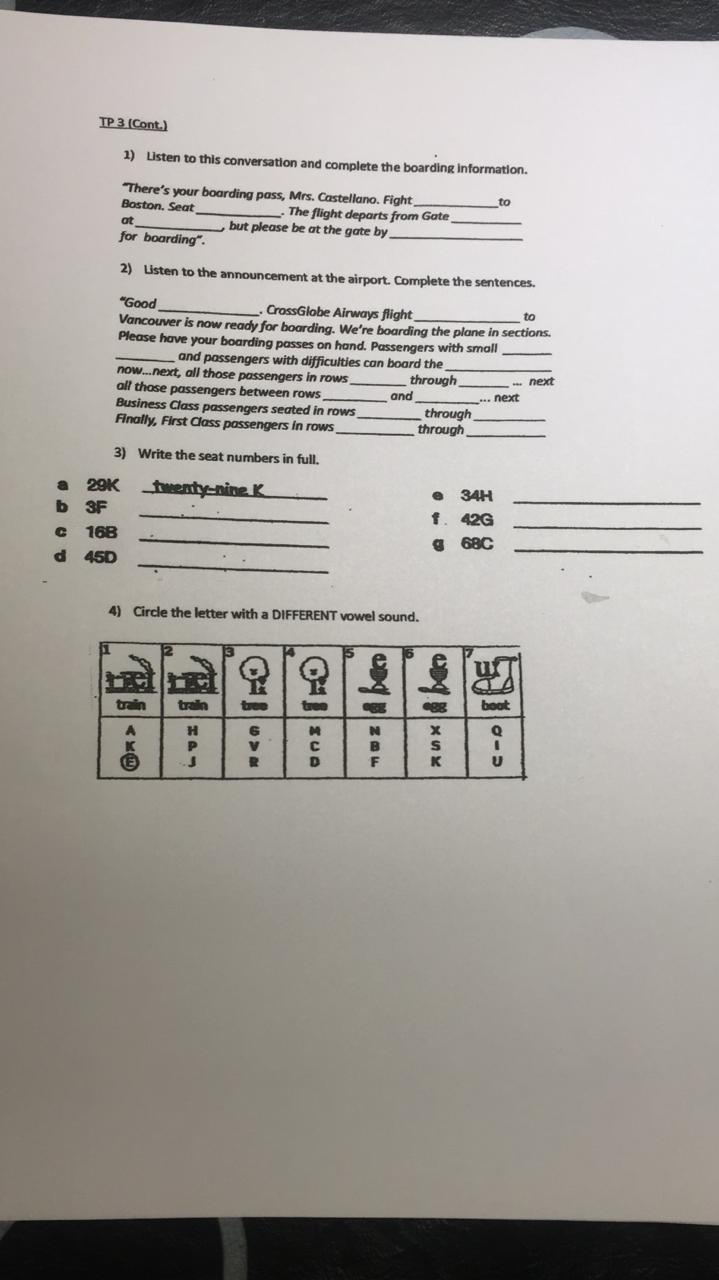  Now do exercises 3 and 4.